Foxfield School Careers Policy This policy was adopted by the Governing Body November 2022This policy is due for review on November 2024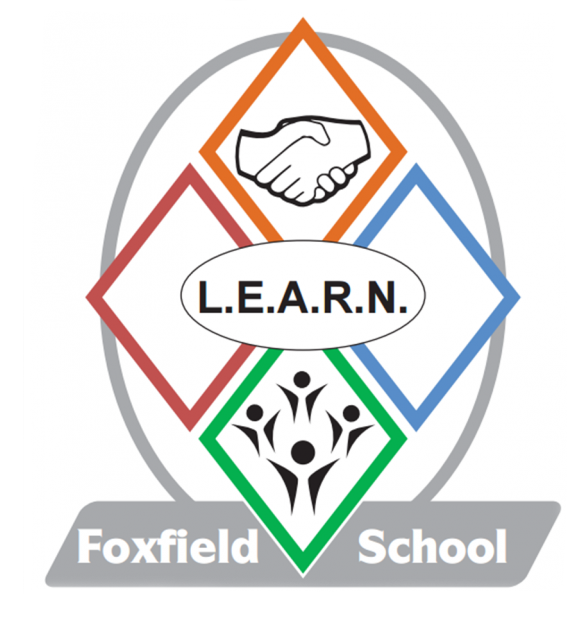 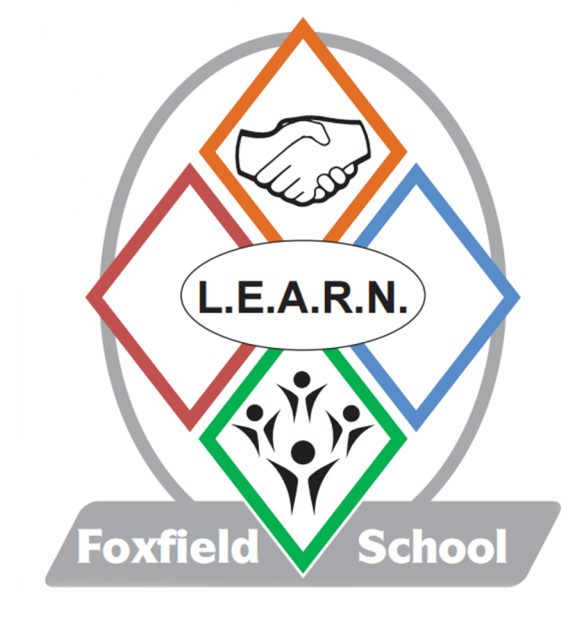 Contents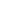 IntroductionEmployability definedCareers guidanceGoverning bodyCareer CoordinatorInvolving employersWork experienceSafeguardingWorking hoursEmployment organiser responsibilities 11 Governing bodyPlacement ProvidersParental responsibilitiesFeedback, monitoring & assessment  15 Guidance on developing a work experience policyUseful documentsThe Careers strategy: Making the most of everyone’s skills & talents (2018)Careers guidance and access for education and training providers (DfE, 2021)Good Career Guidance (2014) - Gatsby 8 BenchmarksSkills for Jobs (DfE, 2021)DfE requirements 16 - 19 study programme (DfE, 2021)Technical and Further Education Act 2017 (The Baker Clause)Website links https://nationalcareers.service.gov.uk/ https://www.apprenticeships.gov.uk/ https://icould.com/Good Career Guidance | Education | GatsbyKey Contacts:Introduction At Foxfield School, we continually strive to attain the highest standards for our pupils through our school ethos and LEARN motto. As a school our key principles underpin the school's approach to developing employability skills in our students so that they can look forward with confidence. We provide impartial career guidance/advice and employability education to support young people in understanding the career landscape through Kath Magnall. Within school our careers based programme provides information and experiences to help our young people to help support them to make better, informed and more confident decisions about their future transitions, whatever their needs. Throughout Foxfield pupils are offered opportunities to develop their understanding of Careers and provided with opportunities and a voice on their personalised individualised career path. Throughout the curriculum pupils are offered the opportunity to development of employability skills and as they move through the school they will have access to access to work placements, industry professionals, vocational training courses, specialist workshops, careers events and work experience.Foxfield School adheres to the Gatsby Benchmarks to deliver good quality careers education for learners with diverse needs. The 8 Gatsby benchmarks as specified below, support Foxfield School in delivering high quality careers education and provision: 1. A stable Careers Programme 2. Learning from career and labour market 3. Addressing the needs of each learner 4. Linking curriculum learning to careers 5. Encounters with employers and employees 6. Experiences of workplaces 7. Encounters with further and higher education 8. Personal guidance We recognise that parents, careers and guardians often have questions about the options available to school leavers. If parents/guardians/carers have a query, they can telephone Emma Wall head of post 16 and our careers advisor or Kath Magnall  (Independent careers advisor) via the school office on 0151 641 88102- Careers/Employability defined A career is a pathway through life, learning and work. Foxfield School promotes careers/employability learning via three themes: Development through employability education, work experience and enterprise education - which includes self-awareness, self-assessment and self-improvement as a learner. Learning about careers and the world of work, which includes - exploring careers and career development, investigating work and working life, understanding business and industry, investigating jobs and labour market information, valuing equality, diversity and inclusion, learning about safe working practices and environments, accessing local colleges and training providers. Employability skills - Making the most of careers information, advice and guidance, preparing for employment, showing initiative and enterprise, identifying choices and opportunities, planning and deciding, handling applications and interviews and managing changes and transitions. Learners follow study programmes tailored to their individual needs, education and employment goals, there is a major emphasis on developing independence, employability skills in their preparation for adulthood. A goal for some of the learners at Foxfield School is also to find paid employment in their future lives. At Foxfield we strive to offer meaningful work experience options to all learners and we have secure links to local businesses and promote the importance in developing enterprise skills in our learners. We also maintain strong links with local colleges, and training providers. Careers/employability learning follows differentiated accreditation and diverse routes for all of our learners. ASDAN programmes provide the academic structure for our careers/employability curriculum. All course units and academic study can be linked to any work experience placement or vocational training experience. Careers Information, Advice and Guidance is impartial and the opportunity to engage in 1:1 careers interviews is available to students during their studies. All school staff contribute to CEIAG education across the school for those whom it is appropriate, and learners follow a number of valuable units that will support the development of hard and soft skills and direct them towards becoming work ready. Students may also gain access to careers advice externally and learners have opportunities to attend workshops and events provided by Industry professionals, local businesses and training providers.3 - Careers Guidance The school implements the following processes to ensure that young people and their families understand the employment/training options available and to ensure access to exciting career options: • Active involvement of employers in the employability curriculum to support curriculum activity and personal support in making career choices. • Promoting opportunities to work actively with employers, industry professional’s, colleges and training providers to establish routes to employment. • Monitoring and evaluation of Career Guidance and related activity by the subject leader, including use of student destination information and the Compass evaluation process. • 1:1 impartial Career Guidance provided by the Careers Advisor and supplemented by external career advice services where required. Guidance is universal and is focused at key transition points. • Use of the School website and careers newsletters to provide careers advice, labour market information, useful links/software, and information about upcoming careers events. • Foxfield School believes in giving training providers, colleges, and local businesses the opportunity to talk to students at the school. • Internal and external careers events and network sessions are organised by the careers lead and parents and learners are notified and invited to attend. Such events provide opportunities for parents, learners, and educators to access up-to-date information to support potential routes and future transitions into employment, training, or further education. • Annual review meetings and parent’s evenings/workshops also provide valuable opportunities to provide parents and learners with information about the careers programme and to explore potential routes into employment. 4 – Careers Governor  There is a dedicated career and employability link Governor who oversees learning developments in school. 5 - Career Coordinator Career guidance across the whole school is managed and co-ordinated by the Careers leader (Emma Wall) & our independent careers Advisor (Kath Magnall). 6 - Involving Employers The school is committed to involving employers, industry professionals and outside agencies in the development and delivery of employability activities. The school also has the support of a dedicated Kath Magnall who provides strategic support and business experience and professional networks to develop an effective strategy that puts opportunities with local employers at the heart of a young person's education. 7 - Work Experience The Department for Education (DfE) defines work experience as: “A placement on an employer’s premises in which a student carries out a particular task or duty, or range of tasks and duties, more or less as would an employee, but with the emphasis on the learning aspects of the experience.” Work Experience can be classified as either: • Block - the placement takes place over 5 or 10 consecutive working days • Extended - the placement takes place on 1 or 2 days per week over a set period Work experience placements are only permitted for learners whom it is appropriate with focus on Years 10, 11, 12, 13 and 14. Schools are encouraged to provide at least two weeks’ high quality work experience for students whom it is appropriate. At Foxfield School we often provide extended work placements for the duration of the academic year, this provision is essential since many students require repetition and consistent routines to develop their confidence in unfamiliar working environments. Students that access work related learning outside of the school environment will be more exposed to the potential risks that may arise in a work setting, both from the tasks they undertake and from the working environment. Learners with an Autistic Spectrum Condition may have difficulty with social interaction, social communication, and flexibility in thinking and behaviour. It is subsequently these difficulties that can constitute a risk in itself, and it is therefore important that the school and placement provider consider specific risks when arranging placements for each learner.8 - Safeguarding When arranging work experience placements there are considerations regarding Safeguarding. Employers are asked, when preparing a programme of work experience for a young person, to take responsibility for their social welfare as well as their physical welfare (Learners are supported by Educational support and experienced practitioners.) Employers should do all they can to ensure their employee’s relationships with young people on work experience are appropriate to their age and gender. Attitude, behaviour and language all require care and thought. Employers must acknowledge the schools expectations around safeguarding as specified in the safeguarding information provided to employers. All parties involved in setting up and monitoring of work experience placements should be familiar with Safeguarding procedures. All school employees should be aware of the school safeguarding procedures as outlined in the schools safeguarding policy. 9 - Working hours The Working Time Regulations act 1998 applies to students at work experience placements; schools are obliged to put measures in place to ensure that students are not required to work excessively long hours. Students at Foxfield can only access a placement for an appropriate period within the confines of the educational day; hours are to be monitored and are not to be excessive. 10 - Employment Organiser Responsibilities The Careers Advisor, Head of Department/SLT and Educational support will ensure, so far as is reasonably practicable, that students on work experience, are not exposed to risks to their health and safety by ensuring that: • That placement providers hosting students on placement have been approved based on a robust health and safety inspection, and there is evidence of Employer’s Liability Insurance and Risk Assessments in place. The school must retain copies of both documents. • Placements do not take place with ANY employer who does not have employer’s liability insurance. (This recommendation is made with the intention of maintaining the safety and wellbeing of the student at all times, all appropriate health & safety guidance must be adhered to, and appropriate risk assessments carried out.) • All aspects of this policy are understood and applied. Work placements adhere to agreed health & safety and safeguarding responsibilities as presented in school guidance. • Placement providers comply with the accident reporting protocol. • Placement risk assessments are made available to SLT. • The Careers Advisor is nominated within the school with responsibility for ensuring that the health and safety requirements for work experience are carried out on organising a placement. • The Careers Advisor is nominated within the school to meet with employers to assess the suitability of the work experience placements and to assess the competency of the person providing and supporting the young person. • The Careers Advisor and supporting staff have clear communication with all key parties involved with the work placement. • The Careers Advisor, supporting staff, the young person and wok placement provider must ensure that health and safety procedures are followed. • Arrangements are in place to gain consent from parents/carers before the placement begins. • Arrangements are in place to detail clearly to employers safeguarding protocols, best practice in supporting learners with ASC and the expectations around the importance of embedding fundamental British Values to ensure that learners develop vital skills to become positive citizens. • Procedures are in place to use the risk assessments when matching students with placements. • Students are given any necessary health and safety instruction and training; • Procedures are in place to ensure that students are monitored on placement and that the development and progression of work skills is assessed by the employer and supporting adult. • Relevant staff comply with accident protocol and all parties understand their responsibilities. 11 - Governing Body The role of the governing body is to ensure the work experience policy is up to date and that work experience is delivered effectively. They will ensure that: The Work Experience Policy is correct and that arrangements meet all requirements. The placement organiser adheres to all aspects of this policy and demonstrates evidence of this in the provision of specific monitoring arrangements and documentation. 12 - Placement ProvidersThe Placement Provider is the employer that has agreed to take a student on placement. The Placement Provider must comply with the following requirements:The Management of Health and Safety at Work Regulations 1999 states that employers must assess the risks to their young workers, including students on work experience before they start work. • Providers must contact their insurance company to advise them that they are taking a student for work experience and ensure that Employer’s Liability Insurance is in place. • Providers must assess the risks to their young workers (i.e. under 18 years of age) including students on work experience, before they start work. • Providers must ensure that a risk assessment is completed and takes into account specific factors such as ASC, inexperience and lack of awareness, as well as any additional needs the student may have. • Introduce and implement control measures to eliminate or minimise the risks and ensure that these are implemented, including the wearing of personal protective equipment or clothing. • Ensure the student receives adequate training and health and safety instructions prior to commencing the placement/first day. • Provide adequate supervision as detailed on the risk assessment (School support to supervise learners) (Mentor employees to support students independently accessing placements.) • Ensure students are made aware of the work activities involved and any associated significant risks. • Students are informed in relation to who has day to day responsibility at the workplace for supervising them, and who (if different) has overall responsibility for their health and safety during their work experience; incident/accident book, and/or report as a RIDDOR to HSE in the event of serious accident/incident in line under required under RIDDOR. The Careers Advisor must ensure that they are satisfied that the Placement Provider has these processes in place before approving a placement.13 - Parental Responsibilities • Parents/guardians or carers of a young person have no specific responsibilities under health and safety legislation, except when they provide work experience for members of their own family. In this case, they will have the same health and safety responsibilities as other placement providers. Parents/Guardians or carers of a child can provide useful information about their child’s medical or behaviour conditions, or particularly any potential health and safety problems that may relate in the placement. This information must be passed on to the school and then placement provider so that s/he is able to carry out an effective risk assessment prior to the commencement of the placement. Also Parents/ Guardians must provide permission for their child to access a work placementprovide written agreement if they wish their child to access a placement independently 14 - Feedback, monitoring & assessment Assessment and evaluation enables the school to make judgements about the worth or value of different aspects of the careers/employability provision so that we can decide how to improve and progress with the ever changing labour market. The following procedures support this assessment process: Successful management of work experience programmes depends on feedback; therefore, the learner, employability practitioner, employer, teachers and support staff are encouraged to provide feedback about progress. Learning outcomes as specified in the Employability schemes of work must be adhered to for each academic term and assessed accordingly. A portfolio of evidence must be created to provide evidence that learners have met specific outcomes. Progression details must be tracked and recorded effectively to ensure that the development of work/life skills, independence and individualised PLG targets are assessed thoroughly with support from placement providers where appropriate. It is recommended that students be asked to feedback on the productivity of their placements and the health and safety standards of the placement provider during the post placement review. The Placement provider will need to be notified immediately if concerns are raised. Compass evaluations to be completed periodically to assess progress towards the Gatsby Benchmarks. 15 - Guidance on Developing a Work Experience Policy Foxfield School work experience policy has been created to ensure that all staff, parents, guardians/carers are aware of the local procedures and how they are discharged. In writing this policy we: Ensure that roles and responsibilities for all staff are clear and concise. Ensure that annual risk assessments are carried out when identifying student placements. Ensure that parents/guardians are informed how information on an individual students will be shared and with whom; Ensure that written parental consent has been received before students can go out on work experience; Ensure that students complete a work experience booklet before going on work experience giving them guidance and training. Ensure that all students will either be supported or visited on work experience by a member of staff, and all will have a contact number if any issues arise. They will also have clear instructions on how to report accidents or incidents to the school. Students are de-briefed after their placement and given the opportunity to reflect upon learning outcomes and health and safety. Role:Name/ Details:Contact:Head of Careers  Emma Wall01516418810ewall@foxfieldschool.co.uk Parent support for servicesMel Walker01516418810Mel.walker@foxfieldschool.co.uk Independent careers advisorKath Magnallk.magnall@claremount.wirral.sch.uk01516418810